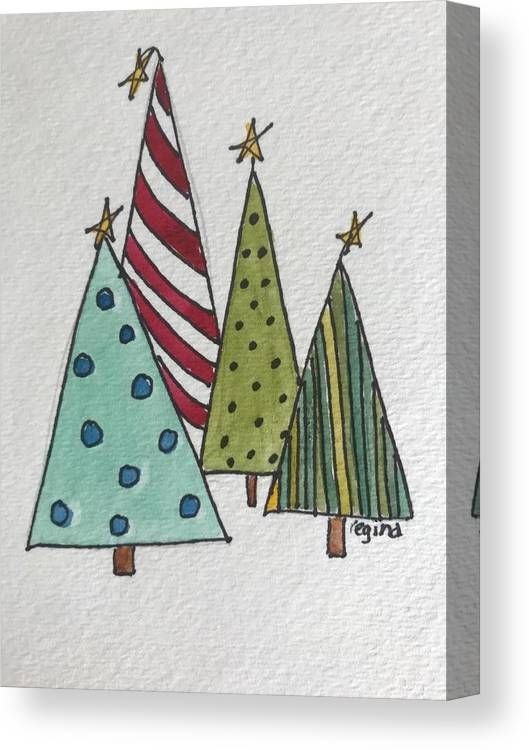 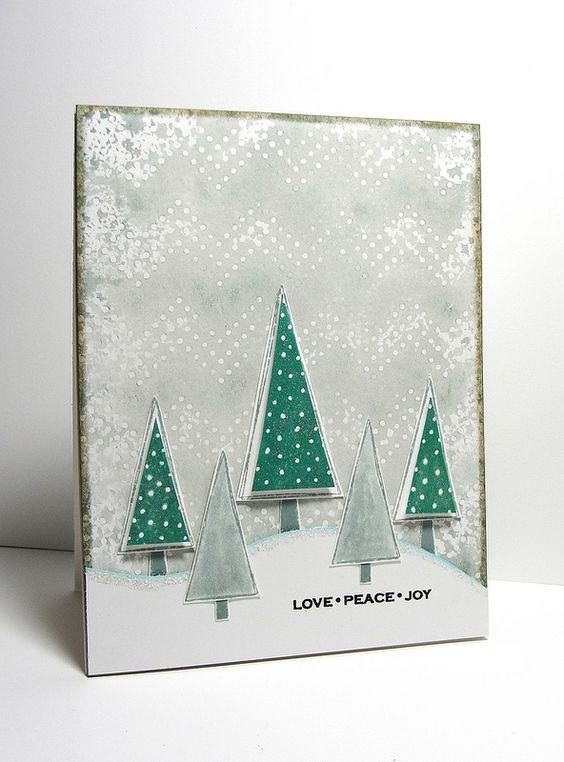 ΑΓΑΠΗ  ΕΙΡΗΝΗ  ΧΑΡΑΔημιουργούν ευχετήριες κάρτες